           В соответствии со статьей 15 Устава Козловского сельского поселения Порецкого района  Чувашской Республики провести  в 17 часов 00 минут 22 ноября 2021 г. в зале заседаний администрации Козловского сельского поселения Порецкого района  Чувашской Республики    публичные слушания по проекту решения Собрания депутатов Козловского сельского поселения Порецкого района Чувашской Республики «О бюджете Козловского сельского поселения Порецкого района Чувашской Республики на 2022 год и на плановый период 2023 и 2024 годов».1. Для проведения публичных слушаний  назначить:Председательствующий на слушаниях – глава Козловского сельского поселения Андреев А.И.;Секретарь публичных слушаний – ведущий  специалист - эксперт администрации Козловского сельского поселения Симакова  Н.С.;Докладчик -  глава Козловского сельского поселения Андреев А.И.2. Проект бюджета Козловского сельского поселения Порецкого района на  2022 год и на плановый период 2023 и 2024 годов опубликовать в муниципальной газете «Вестник Поречья».3. Настоящее распоряжение опубликовать в газете «Вестник Поречья».Глава Козловскогосельского поселения                                                                                        А.И.АндреевАдминистрацияКозловского сельского поселенияПорецкого районаЧувашской РеспубликиРАСПОРЯЖЕНИЕ  01.11.2021_№ 39-Рс. Козловка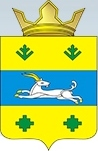 Чăваш РеспубликинПăрачкав районĕнКозловка ял поселенийĕнадминистрацийĕХУШУ      01.11.2021_ № 39-РКозловка сали